The Wee School 2022-2023 School CalendarWee School follows Cobb County School closings, due to weather conditions, as announced on radio and television news stations.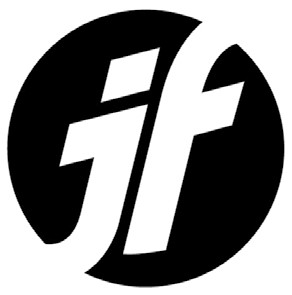 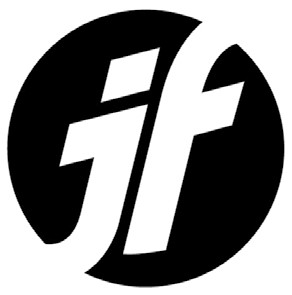 August 1 	 Wee School staff pre-planning beginsAugust 9 	 Meet & Greet/Open House in your child’s classroomBy appointment only to meet your child’s teachersAugust 10 	 Wee School beginsSeptember 5 	 Labor Day holiday: Wee School closedSept 26 - 30  Cobb County Fall Break: Wee School closedNovember 8 	  Cobb County Teacher Workday: Wee School closedNovember 21 - 25  Thanksgiving holidays: Wee School closedDec 19 – Jan 2  Christmas holidays: Wee School closedJanuary 3 - 4Cobb County Student Holiday:  Wee School closedJanuary 5 	 Wee School resumesJanuary 16 	 Cobb County Schools Holiday: Wee School closedFebruary 20 - 24   Cobb County Schools Winter Break: Wee School closedApril 3 - 7 	 Cobb County Spring Break: Wee School closedMay 18Wee School last day